Dr./Dra  con Dni ,Presento mi candidatura para la renovación parcial de la Junta Directiva de ASEICA, para optar al cargo de: (Marcar una de las dos opciones)  Vicepresidente/Presidente Electo   Vocal Presentación candidato:Fotografía del Candidato: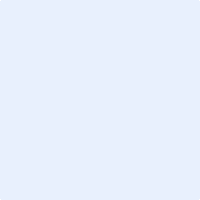 Trayectoria ProfesionalLink a página web y/o PubMed:   